МИНИСТЕРСТВО ОБРАЗОВАНИЯ КРАСНОЯРСКОГО КРАЯКРАЕВОЕ ГОСУДАРСТВЕННОЕ БЮДЖЕТНОЕ ПРОФЕССИОНАЛЬНОЕ ОБРАЗОВАТЕЛЬНОЕ УЧРЕЖДЕНИЕ«НОРИЛЬСКИЙ ТЕХНИКУМ ПРОМЫШЛЕННЫХ ТЕХНОЛОГИЙ И СЕРВИСА»Диагностический срез по ОПОП СПО по специальности 09.02.07 Информационные системы и программированиеКурс – 2, группа – ИС-22Учебная дисциплина: ОП.01 Операционные системы и среды«___» _________________ 2023 г.Форма проведения: комплексная работа.Формируемые компетенции:ОК 01. Выбирать способы решения задач профессиональной деятельности, применительно к различным контекстамОК 02. Осуществлять поиск, анализ и интерпретацию информации, необходимой для выполнения задач профессиональной деятельности.ОК 05. Осуществлять устную и письменную коммуникацию на государственном языке с учетом особенностей социального и культурного контекста.ОК 09. Использовать информационные технологии в профессиональной деятельности.Профессиональные компетенции (ПК)ПК 4.1. Осуществлять инсталляцию, настройку и обслуживание программного обеспечения компьютерных систем.ПК 7.2. Осуществлять администрирование отдельных компонент серверов.ПК 7.3. Формировать требования к конфигурации локальных компьютерных сетей и серверного оборудования, необходимые для работы баз данных и серверов.ПК 7.5. Проводить аудит систем безопасности баз данных и серверов с использованием регламентов по защите информацииЗнания, умения:В результате изучения обязательной части цикла обучающийся должен уметь:Управлять параметрами загрузки операционной системыВыполнять конфигурирование аппаратных устройствУправлять учетными записями, настраивать параметры рабочей среды пользователейУправлять дисками и файловыми системами, настраивать сетевые параметры, управлять разделением ресурсов в локальной сетизнать:Основные понятия, функции, состав и принципы работы операционных систем;Архитектуры современных операционных системОсобенности построения и функционирования семейств операционных систем "Unix" и"Windows"Принципы управления ресурсами в операционной системеОсновные задачи администрирования и способы их выполнения в изучаемых операционных системахЗадания и вопросы для проведения диагностического среза сформированы из фонда оценочных материалов для проведения контроля успеваемости.Перечень заданий прилагается.Эксперт: _________________________ __________________________                                           (Ф.И.О)                                                                               (подпись)Составитель: Малетин В.В., преподаватель НТПТиСТест по теме «Операционная система»Вариант 11. Операционная система – это:а) прикладная программа; б) системная программа;в) система программирования;г) текстовый редактор.2. Драйвер – это:а) устройство компьютера;б) программа для работы с устройствами компьютера;в) прикладная программа;г) язык программирования.3. Программа, работающая под управлением Windows, называется:а) приложение;б) документ;в) среда;г) как – то иначе.4. Операционную систему с диска загружает в ОЗУ:а) BIOS; б) драйвер;в) загрузчик операционной системы; г) сервисная программа.5. Свойствами Рабочего стола является:а) оформление Рабочего стола;б) ярлыки, папки, файлы, расположенные на Рабочем столе;в) дата изготовления Рабочего стола;г) имя пользователя, работающего с Рабочим столом.6. Активизировать или выделить файл или папку можно:а) двойным щелчком мыши; б) щелчком;в) протаскиванием;г) указыванием.7. На панели задач находятся:а) кнопки свернутых программ; б) только ярлыки;в) кнопка Пуск; г) кнопка Пуск и значки свернутых и работающих программ.8. Главное меню открывается:а) щелчком по значку Мой компьютер;б) кнопкой пуск;в) контекстным меню;г) щелчком на Панели задач.9. Окно – это:а) рабочая область экрана; б) основное средство общения с Windows;в) приложение Windows;г) событие Windows.10. Где расположена строка меню окна:а) сверху; б) снизу;в) слева;г) справа.11. В окне приложения находится:а) содержимое папки; б) работающая программа;в) файловая структура;г) содержимое файла.12. Диалоговое окно раскрывается:а) по желанию пользователя или по необходимости приложением;б) тройным щелчком мыши на объекте;в) при щелчке на специальном значке;г) только по окончании работы компьютера.13. Для изменения размеров окна равномерно по ширине и высоте необходимо:а) потянуть за горизонтальную рамку;б) потянуть за вертикальную рамку;в) потянуть за угол;г) потянуть за заголовок.14. Кнопки Win+M используется для:а) закрытия окна; б) восстановления окна;в) свертывания окна;г) разворачивания окна.15. Этот элемент диалогового окна называется: Вариант 21. Комплекс системных и служебных программ называется:а) текстовый редактор;б) графический редактор;в) операционная система;г) драйвер.2. Утилита – это:а) операционная система;б) прикладная программа;в) сервисная программа;г) базовая система ввода – вывода.3. BIOS – это:а) программа – драйвер;б) программа – утилита;в) программа, выполняющая тестирование компьютерной системы после включения компьютера;г) программа – приложение.4. При включении компьютера процессор обращается к:а) ОЗУ; б) винчестеру;в) ПЗУ;г) дискете.5. Включить программу или открыть документ можно:а) щелчком; б) двойным щелчком;в) перетаскиванием; г) зависанием.6. Рабочий стол  – это:а) рабочая область экрана;в) активная часть экрана;б) центральная часть экрана;г) папка.7. В главном меню стрелка справа напротив некоторых пунктов:а) запускает приложение; б) сворачивает этот пункт;в) раскрывает подменю;г) открывает окно.8. Значки свернутых программ находятся:а) на Рабочем столе;б) в главном меню;в) на Панели задач;г) на панели индикации.9. Кнопка  используется для: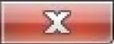 а) закрытия окна; б) сворачивания окна;в) восстановления окна;г) изменения размеров окна.10. Где расположен заголовок окна:а) снизу;б) сверху;в) справа;г) слева.11. Диалоговое окно предназначено для:а) просмотра содержимого папки;б) запроса у пользователя некоторых параметров;в) работы приложения;г) работы с файлами.12. Чтобы просмотреть содержимое окна, не поместившегося в рабочую область, нужно воспользоваться:а) заголовком;б) полосой прокрутки;в) стройкой меню;г) кнопкой свернуть.13. В окне папки находится:а) содержимое папки;б) работающая программа;б) наглядное изображение файловой структуры;г) содержимое файла.14. Этот элемент  диалогового кона называется: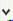 а) раскрывающийся список;б) флажок;в) переключатель;г) текстовое поле.15. Завершение работы с компьютером происходит по команде:а) Пуск \ Программы \ Завершение работы;б) Пуск \ Завершение работы;в) нажать Reset;г) Ctrl + Alt + Delete.Правильные ответы№ вопросаВариант 1Вариант 21бв2бв3ав4вв5ав6бг7гв8бв9ба10аб11бб12аб13ва14вб15аб